Osnovna šola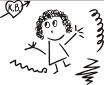 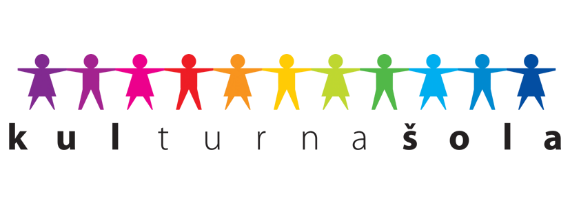 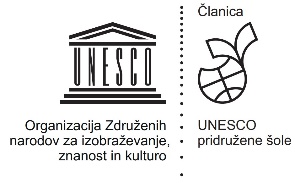 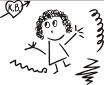 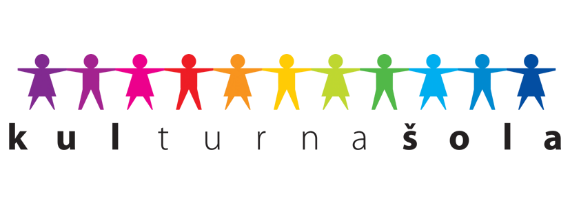 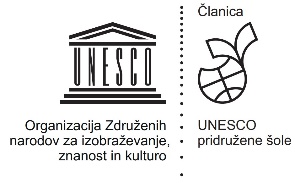 KOROŠKA BELA JESENICECesta talcev 2 	4270 Jesenicetel.: 	04 5806405  04 5809840faks: 	04 5806404e-mail: o-korbela.kr@guest.arnes.sihttp://www.oskoroskabela.si/Številka: 181-1/2020/10Datum: 14. 5. 2020Zadeva: Osnovna navodila ob povratku učencev v šoloSpoštovani starši in skrbniki!V ponedeljek, 18. maja, se učenci od prvega do vključno tretjega razreda vračajo k pouku v šolo.V tem sporočilu bi vam radi posredovali osnovne napotke, kako postopati v pogojih, ki se nam obetajo od tega termina dalje. Želeli bi vas seznaniti z dejstvom, da so razmere in zahteve za izvedbo pouka botrovale vsem organizacijskim rešitvam. Za upoštevanje vseh navodil NIJZ smo morali opraviti popolno reorganizacijo dela. A v tem trenutku je najpomembnejša varnost nas vseh, zato želimo, da razumete, da je vsaka organizacijska rešitev posledica sledenja varnostnim izhodiščem.VSTOP V ŠOLO JE ZARADI VARNOSTNIH RAZMER DOVOLJEN SAMO ZAPOSLENIM NA ŠOLI, UČENCEM IN OBISKOVALCEM, KI PO PREDHODNEM KLICU V TAJNIŠTVO DOBIJO ODOBRITEV VODSTVA ŠOLE.VHODI V ŠOLO ZA POSAMEZNE SKUPINEVsak razred bo imel v prihodnje svojo vhodno/izhodno točko. Z obvestilnimi tablami bomo v okolici šole označili, kako se pride do posameznih točk.Jutranje varstvo - Zasilni izhod ob jedilnici1. razred - Glavni vhod v šolo2. razred - Vhod v stanovanjski del šole3. razred - Zasilni izhod iz mansarde v novem delu šole.POTEK POUKAPouk bo v prihodnjih petih tednih potekal po naslednjem urniku.ZAČETEK POUKA 1.  razred 8.00 - Koroška Bela2., 3. razred 8.30 - Koroška BelaVsi razredi 8.20 - Blejska DobravaZAKLJUČEK POUKA1. razred 11.30 - Koroška Bela2., 3.  razred 12.00 - Koroška BelaVsi razredi 11.50 - Blejska DobravaUčenci naj v šolo ne hodijo več kot 10 min pred začetkom pouka. Po zaključku pouka naj takoj odidejo domov in naj se ne zadržujejo v okolici šole. SKUPINE UČENCEV IN UČITELJICE, KI JIH BODO POUČEVALEUčenci so razdeljeni v posamezne skupine, ki jih zaradi varstva osebnih podatkov ne smemo javno objaviti. Osnovno vodilo pri oblikovanju skupin sta nam bila zdravje in varnost, ter navodilo, da se učenci iz različnih skupin ne smejo mešati med seboj.Skupine učencev 1. razredov bodo učile učiteljice Tina Kramar, Sabina Kermc, Stanka Rakar in Nataša Strgar.Skupine učencev 2. razredov bodo učile učiteljice Petra Jenko, Petra Mandić, Živa Žerovnik in Urška Razingar.Skupine učencev 3. razredov bodo učile učiteljice Maruša Mežnarec, Bojana Skumavc, Karmen Kejžar in Mojca Klavžar.Skupine učencev na podružnični šoli bodo poučevale učiteljice Metka Rabič Por, Romana Tomažin, Jana Lavtižar Pekolj, Elena Maksimović, Anja Smolej, Veronika Križaj in Romana Muhar.JUTRANJE VARSTVOStarši učence pripeljete do vhodno/izhodne točke ob jedilnici šole. Tam jih sprejme dežurna zaposlena, ga. Barbara Burnik, in jih usmeri do učilnice, kjer jih prevzame učiteljica v jutranjem varstvu.PODALJŠANO BIVANJEUčence, ki bodo odhajali domov v spremstvu, spremljevalci počakajo pri vhodno/izhodni točki, določeni za razred, v katerem se šola učenec.Po telefonu pokličejo v oddelke podaljšanega bivanja, se predstavijo in povedo, katerega učenca bodo odpeljali domov. Učiteljica ga bo v spremstvu odrasle osebe napotila na vhodno/izhodno točko za posamezen razred.Kontaktne telefonske številke za prevzem otroka:041620978 - 1. razred, Koroška Bela041762590 - 2. razred, Koroška Bela041621023 - Podružnica na Blejski DobraviIZJAVA O ZDRAVSTVENEM STANJUNaj vas znova spomnimo, da je potrebno  podpisano izjavo o zdravstvenem stanju vaših otrok do ponedeljka NUJNO oddati razredničarki vašega sina oz. hčere. Brez izjave, da je otrok zdrav učencev v šolo ne smemo sprejeti.NUJNE POTREBŠČINEUčenci naj prvi dan s seboj prinesejo copate, plastenko za vodo, podpisano podlogo za sedenje (potrebovali jo bodo za pouk na prostem) in potrebščine, ki vam jih bodo v posebnem dopisu naročile razredničarke. Nekateri imajo copate še v svojih garderobnih omaricah. Prevzeli jih bodo pod nadzorom učiteljic. Opozorili bi vas radi, da ničesar, kar bodo učenci prinesli v šolo, zaradi preprečevanja širjenja virusa, do konca šolskega leta ne bodo smeli odnesti domov. Zaščitnih mask med poukom učenci ne potrebujejo.AVTOBUSNI PREVOZIMed avtobusnim prevozom velja nujnost nošenja obrazne maske tudi za otroke.JAVORNIŠKI ROVTOdhod avtobusa iz Javorniškega Rovta - Pristave: 8.05Povratek avtobusa v Javorniški Rovt - Pristavo izpred šole:12.10 - prvi avtobus13.15  - drugi avtobusNaročite učencem, naj se na avtobusni postaji postavijo na ustrezno varnostno razdaljo, ki je označena s “smejkoti”.ODJAVA OBROKOVV kolikor bo učenec v šoli manjkal, ga po že znanem načinu odjavite od obrokov šolske prehrane, prijave pa zaradi organizacijskih rešitev ne bodo možne. Učenci so do konca šolskega leta na kosilo prijavljeni tako, kot ste jih prijavili ob povpraševanju pri prejšnjem dopisu.Veselimo se vnovičnega srečanja, a se zavedamo odgovornosti, zato želimo, da otroke opozorite na upoštevanje navodil učiteljev.S pozdravi,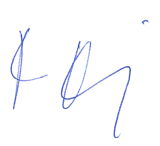 Rok Pekolj, ravnatelj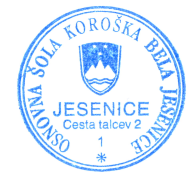 